FATİH ATATÜRK İMAM HATİP ORTAOKULU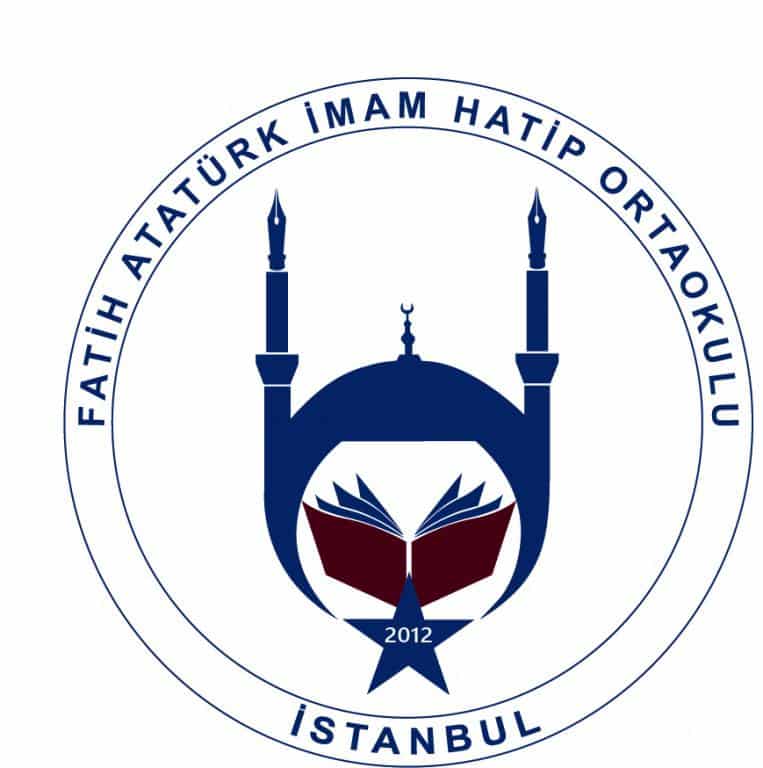 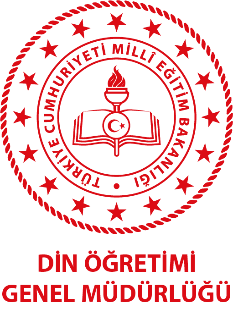 2023-2024 EĞİTİM ÖĞRETİM YILIHEDEF LGS 2024 LGS HAZIRLIK PROGRAMI YILLIK EYLEM PLANI        ÖMER FARUK KARAİSMAİLOĞLU                                  BEYZA ARSLANOĞLU                                               EMİNE ÖZTÜRK             Okul Müdür Yardımcısı                                                     Proje Koordinatörü                                                    Komisyon Üyesi          HURİ BARAL                                                                  FERHAT ALTUNDAĞ                                                    GÜLSÜM ÇELİK        Komisyon Üyesi                                                                     Komisyon Üyesi                                                         Komisyon Üyesi           EBRU DOĞAN                                                                DERYA BÖLÜKBAŞI                                                   İBRAHİM ÇALIŞKAN        Komisyon Üyesi                                                                     Komisyon Üyesi                                                          OKUL MÜDÜRÜAYLARHAFTAYAPILACAK ÇALIŞMALAREKİM 1Okul Akademik Takip Komisyonunun belirlenmesi ve toplanmasıEKİM 2Okul Akademik takip komisyonu tarafından “Lise Hazırlık Programı Yıllık Eylem Planı”nın oluşturulması.EKİM 3Hedef 2024 LGS hazırlık programının öğretmen, öğrenci ve veli bilgilendirme çalışmalarının yapılmasıEKİM 4LGS Hazırlık Programıyla ilgili afiş, broşür, sosyal medya  çalışmalarının gerçekleştirilmesiEKİM 5HEDEF LGS Klasörü nün yıl içerisinde gerekli belgelerin yer alacak şekilde oluşturulmasıEKİM 6Aylık deneme sınav takviminin oluşturulmasıEKİM 71 LGS denemesinin yapılması. Performans Değerlendirme Sınavının uygulanması ve sınav sonuçlarının DÖGM Bilgi Sistemi Hedef LGS alanında bulunan deneme sınavları bölümüne eklenmesi.EKİM 88. sınıflar için "Öğrenci Koçluğu" sisteminin uygulanmaya konulması ve eğitim koçu olan öğretmenlerle toplantının yapılması. Koçluk Sistemiyle ilgili öğrencilere ve velilere bilgi verilmesiEKİM 9Okulda Hedef 2024 LGS panosu hazırlanmasıEKİM 10Hedef 2024 KTS Aylık Rapor Girişinin Proje koordinatörü tarafından yapılması.KASIM1Okul rehberlik servisi tarafından planlanan çalışmaların gerçekleştirilmesi "Mesleki Rehberlik"  çalışmaları doğrultusunda  lise tanıtımları, alan bilgilendirme faaliyetlerinin gerçekleştirilmesi. “Mesleki rehberlik” bağlamında, farklı mesleklere sahip kişilerin öğrencilerle buluşturulması. “Mezunlarla Motivasyon Buluşması” 2020-2023 LGS’de başarılı olmuş öğrenci/öğrencilerin sınava hazırlanan öğrencilerle buluşturulmasıKASIM2Aylık performans değerlendirme sınav takviminin oluşturulması. Performans Değerlendirme Sınavının uygulanması ve sınav sonuçlarının DÖGM Bilgi Sistemi Hedef LGS alanında bulunan deneme sınavları bölümüne eklenmesi.KASIM3MEB’in aylık olarak yayınladığı örnek soruların branş performans değerlendirme sınavları olarak öğrencilere çözdürülmesi. 8. Sınıf öğrencilerine uygulanması. Sonuçlarının analizi.  Öğrenci ve velilere sonuçların gönderilmesi. KASIM4Akademik Takip Komisyonunun Toplantısının yapılmasıÖngörülen ara dönem kamp programının planlanması ve ara dönem “Soru Çözüm Kampı”nın gerçekleştirilmesi.KASIM5Okulda Hedef 2024 LGS panosunun güncellenmesiKASIM6Hedef 2024 KTS Aylık Rapor Girişinin Proje koordinatörü tarafından yapılması.ARALIK1Soru çözmede karşılaşılan güçlükler, çözerken yapılan yanlışlar ve soru çözüm teknikleri ile ilgili (Etkili soru çözme etkinliği, vb.) bir bilgilendirme yapılması.ARALIK2Rehberlik servisi tarafından hazırlanan zaman yönetimi broşürünün paylaşılması. Yapılan çalışmanın okul web sitesinde yer alan HEDEF LGS ile ilgili alanda yayınlanması.ARALIK32021-2023 LGS de okul ve ilçe birincimizin 8.sınıf öğrencileriyle buluşturulması. Yapılan çalışmanın okul web sitesinde yer alan HEDEF LGS ile ilgili alanda yayınlanmasıARALIK4Kitap okuma projesinin titizlikle planlanıp takip edilmesi.ARALIK5Aylık performans değerlendirme sınav takviminin oluşturulması. Performans Değerlendirme Sınavının uygulanması ve sınav sonuçlarının DÖGM Bilgi Sistemi Hedef LGS alanında bulunan deneme sınavları bölümüne eklenmesi.ARALIK6Okulda Hedef 2024 LGS panosunun güncellenmesiARALIK7Hedef 2024 KTS Aylık Rapor Girişinin Proje koordinatörü tarafından yapılması.OCAK1İstenilen seviyede olmayan öğrencilerin velileri okula davet edilerek sorunların çözümüne yönelik görüşülmesi.OCAK2Yarıyıl tatilinde ders bazlı Kış kamplarının planlamasıOCAK3Okulda Hedef 2024 LGS panosunun güncellenmesiOCAK4Aylık performans değerlendirme sınav takviminin oluşturulması. Performans Değerlendirme Sınavının uygulanması ve sınav sonuçlarının DÖGM Bilgi Sistemi Hedef LGS alanında bulunan deneme sınavları bölümüne eklenmesi.OCAK5Hedef 2024 KTS Aylık Rapor Girişinin Proje koordinatörü tarafından yapılması.OCAK6YARIYIL TATİLİŞUBAT1YARIYIL TATİLİŞUBAT2Okul rehberlik servisi tarafından planlanan çalışmaların gerçekleştirilmesiOkulumuzda yürütülen lise hazırlık programıyla ilgili, veli bilgilendirme çalışmasının  yapılmasıÖğrencilere “Hedef belirleme ve motivasyon” seminerinin yapılmasıŞUBAT3LGS’de yer alan derslerin öğretmenleriyle toplantı yapılarak ders bazındaki özel sorunların tespit edilmesi ve gerekli tedbirlerin alınmasıŞUBAT4Sınav hakkındaki eksik bilgileri tamamlamak ve yanlış bilgileri düzeltmek amacıyla müdürlüğümüzce hazırlanacak “LGS tanıtım broşürü” nün öğrencilere ulaştırılması.ŞUBAT5Akademik Takip Komisyonunun Toplantısının yapılmasıKamp çalışmalarının değerlendirilmesi, rapor olarak sunulmasıŞUBAT6Türkiye Geneli Performans İzleme Sınavı uygulamasının gerçekleştirilmesi. ŞUBAT7Okulda Hedef 2024 LGS panosunun güncellenmesiŞUBAT8Aylık performans değerlendirme sınav takviminin oluşturulması. Performans Değerlendirme Sınavının uygulanması ve sınav sonuçlarının DÖGM Bilgi Sistemi Hedef LGS alanında bulunan deneme sınavları bölümüne eklenmesi.ŞUBAT9"Öğrenci Koçluğu" çalışması yürüten öğretmenler ile  öğrenci koçluk değerlendirmesi yapılmasıŞUBAT10Hedef 2024 KTS Aylık Rapor Girişinin Proje koordinatörü tarafından yapılması.MART18. sınıflara yönelik daha önce lise sınavlarında çıkmış sorulardan oluşan seviye tespit sınavının uygulanması.MART2Her okulun şehrinde yer alan en başarılı İmam Hatip Liselerine yönelik tanıtım ve bilgilendirme çalışmasının yapılması. İmam Hatip Liselerinin program çeşitliliğini ve imkanlarını anlatan afiş, video vb. hazırlanması.MART3Ünite bazlı kavram kazanım haritaları oluşturulup, okullarca belirlenen Hedef 2024 LGS panolarına asılması.MART4Sınav Kaygısı ve baş etme yolları ile ilgili rehberlik servisi tarafından program (seminer) hazırlanması.MART5Din Öğretiminden sorumlu Şube Müdürü başkanlığında İmam Hatip okullarında görev yapan öğretmenlerden il bazlı zümre kurulunun toplantısının gerçekleştirilmesi.MART6Türkiye Geneli Performans İzleme Sınavı uygulamasının gerçekleştirilmesi. MART7Okulda Hedef 2024 LGS panosunun güncellenmesiMART8Aylık performans değerlendirme sınav takviminin oluşturulması. Performans Değerlendirme Sınavının uygulanması ve sınav sonuçlarının DÖGM Bilgi Sistemi Hedef LGS alanında bulunan deneme sınavları bölümüne eklenmesi.MART9Hedef 2024 KTS Aylık Rapor Girişinin Proje koordinatörü tarafından yapılması.NİSAN1Öngörülen ara dönem kamp programının planlanması.NİSAN2Öğrencilerin en çok zorlandıkları kavram ve konularla ilgili destekleyici çalışmaların gerçekleştirilmesi.NİSAN3Takip edilecek lise hazırlık programının hazırlanması ve sunulmasıNİSAN48. sınıf öğrencilerinin velilerine yönelik bilgilendirme seminerlerinin gerçekleştirilmesi. (8. sınıf öğrencilerinin sınav stresinin yönetilmesi, öğrencinin motivasyonunun diri tutulması, öğrenci ile doğru iletişim kurulmasına dair bilgilendirici seminerler)NİSAN5Aylık performans değerlendirme sınav takviminin oluşturulması. Performans Değerlendirme Sınavının uygulanması ve sınav sonuçlarının DÖGM Bilgi Sistemi Hedef LGS alanında bulunan deneme sınavları bölümüne eklenmesi.NİSAN6Okulda Hedef 2024 LGS panosunun güncellenmesiNİSAN7Hedef 2024 KTS Aylık Rapor Girişinin Proje koordinatörü tarafından yapılması.MAYIS1LGS’de yer alan her dersten kavram bazlı daha önceki yıllarda çıkmış sorulardan oluşan kitapçığın hazırlanması ve öğrencilere dağıtılması.MAYIS2Okullardaki rehberlik servislerinin sınav kaygısını azaltmaya yönelik öğrencilere seminerler düzenlemesi.Mesleki rehberlik kapsamında, kariyer buluşmaları, Mesleğimde 1 Gün programlarının gerçekleştirilmesi.MAYIS3İmam Hatip Liselerinin sunduğu imkanları, mezunlarının başarılarını içeren bilgilendirici afiş ve tanıtım çalışmalarının yapılması.MAYIS4Öğrencilerin en çok zorlandıkları kavram ve konularla ilgili destekleyici çalışmaların yapılmasıMAYIS5Aylık performans değerlendirme sınav takviminin oluşturulması. Performans Değerlendirme Sınavının uygulanması ve sınav sonuçlarının DÖGM Bilgi Sistemi Hedef LGS alanında bulunan deneme sınavları bölümüne eklenmesi.MAYIS6Hedef 2024 KTS Aylık Rapor Girişinin Proje koordinatörü tarafından yapılması.HAZİRAN1Sınava kadar olan sürede sosyal medya hesaplarından sınav esnasında yapılması ve yapılmaması gereken hususlara dikkat çekici videoların yayınlanması.HAZİRAN2Mesleki rehberlik kapsamında, tercih danışmanlığı faaliyetlerinin gerçekleştirilmesi.HAZİRAN3Sınav sonrası, LGS 2024 sorularının çözüm videolarının ve sınav analizinin sosyal medya kanalları ile öğrencilerle paylaşılması.HAZİRAN46. ve 7. Sınıf öğrencilerine yönelik yaz aylarında kamp yönergesinde öngörülen uygulamaların hayata geçirilmesiHAZİRAN5Yıl boyunca yapılan çalışmaların ve elde edilen sonuçların raporlaştırılması. HAZİRAN6Hedef 2024 KTS Aylık Rapor Girişinin Proje koordinatörü tarafından yapılması.